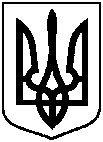 СУМСЬКА МІСЬКА ВІЙСЬКОВА АДМІНІСТРАЦІЯ СУМСЬКОГО РАЙОНУ СУМСЬКОЇ ОБЛАСТІНАКАЗвід 29.12.2023 року                     м. Суми                        № 153 – СМРРозглянувши звернення юридичної особи, надані документи, відповідно до статей 79-1,123, 124 Земельного кодексу України, статті 50 Закону України «Про землеустрій», враховуючи указ Президента України від 31.10.2023                                      № 720/2023 «Про утворення військової адміністрації», рекомендації постійної комісії з питань архітектури, містобудування, регулювання земельних відносин, природокористування та екології Сумської міської ради (протокол від 20 червня 2023 року № 64), та керуючись пунктом 26 частини 2 та пунктом 8 частини 6 статті 15  Закону України «Про правовий режим воєнного стану»НАКАЗУЮ:Надати Товариству з обмеженою відповідальністю                                      «Укртауер» (36273480) дозвіл на розроблення проекту землеустрою щодо відведення земельної ділянки для подальшої її передачі у користування на умовах оренди за адресою: в межах с. Стецьківка на території Сумської міської ради, орієнтовною площею не більше 0,0200 га, категорія, цільове та функціональне призначення земельної ділянки: землі промисловості, транспорту, електронних комунікацій, енергетики, оборони та іншого призначення; для розміщення та експлуатації об'єктів і споруд телекомунікацій (код виду цільового призначення - 13.01); для будівництва та експлуатації споруди електрозв’язку-вежі.Начальник								     Олексій ДРОЗДЕНКОПро надання Товариству з обмеженою відповідальністю «Укртауер» дозволу на розроблення проекту землеустрою щодо відведення земельної ділянки за адресою: в межах с. Стецьківка на території Сумської міської ради, орієнтовною площею не більше                       0,0200 га